Tıbbi Hizmetler Yöneticisi-Uz.Dr.Mümin SARIKULAKEnfeksiyon Kontrol Komitesi Sorumlu Hekimi - Uzm.Dr.Muhammet GAZİÇocuk Sağlığı ve Hastalıklları Uzmanı-Uz.Dr.Elif UĞURLUGenel Cerrahi Uzmanı-Op.Dr.E.Mehmet PİRCANOĞLUİdari Hizmetler Yöneticisi-İdari ve Mali İşl.Mdr.Doğan BAYSAL              Hastane Müdür Yardımcısı Melek ABLAKOĞLU Kalite Yönetim Direktörü-Ferdi AKGÜLKalite Birim Sorumlusu-Emrah ALIŞEczacı- Dilek YILMAZEnf.Kontr.Hemş.-Tülay İLERİ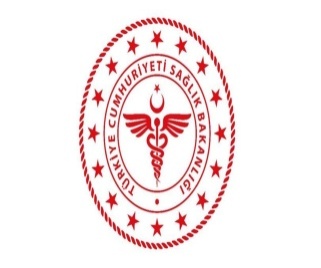 T.C.SAĞLIK BAKANLIĞIAMASYA İL SAĞLIK MÜDÜRLÜĞÜGÜMÜŞHACIKÖY DEVLET HASTANESİENFEKSİYON KONTROL  KOMİTESİ